ПРАВИТЕЛЬСТВО НОВОСИБИРСКОЙ ОБЛАСТИПОСТАНОВЛЕНИЕот 21 ноября 2023 г. N 529-пОБ ОПРЕДЕЛЕНИИ УСЛУГ И (ИЛИ) РАБОТ, ВХОДЯЩИХ В ЧИСЛО УСЛУГИ (ИЛИ) РАБОТ ПО КАПИТАЛЬНОМУ РЕМОНТУ ОБЩЕГО ИМУЩЕСТВАВ МНОГОКВАРТИРНОМ ДОМЕ, ОКАЗАНИЕ И (ИЛИ) ВЫПОЛНЕНИЕ КОТОРЫХФИНАНСИРУЮТСЯ ЗА СЧЕТ СРЕДСТВ ФОНДА КАПИТАЛЬНОГО РЕМОНТА,КОТОРЫЙ СФОРМИРОВАН ИСХОДЯ ИЗ МИНИМАЛЬНОГОРАЗМЕРА ВЗНОСА НА КАПИТАЛЬНЫЙ РЕМОНТВ соответствии с частью 1.1 статьи 166 Жилищного кодекса Российской Федерации и пунктом 11.23 части 2 статьи 2 Закона Новосибирской области от 05.07.2013 N 360-ОЗ "Об организации проведения капитального ремонта общего имущества в многоквартирных домах, расположенных на территории Новосибирской области" Правительство Новосибирской области постановляет:Определить услуги и (или) работы, входящие в число услуг и (или) работ по капитальному ремонту общего имущества в многоквартирном доме, оказание и (или) выполнение которых финансируются за счет средств фонда капитального ремонта, который сформирован исходя из минимального размера взноса на капитальный ремонт, согласно приложению к настоящему постановлению.Губернатор Новосибирской областиА.А.ТРАВНИКОВПриложениек постановлениюПравительства Новосибирской областиот 21.11.2023 N 529-пУСЛУГИ И (ИЛИ) РАБОТЫ, ВХОДЯЩИЕ В ЧИСЛО УСЛУГ И (ИЛИ) РАБОТПО КАПИТАЛЬНОМУ РЕМОНТУ ОБЩЕГО ИМУЩЕСТВА В МНОГОКВАРТИРНОМДОМЕ, ОКАЗАНИЕ И (ИЛИ) ВЫПОЛНЕНИЕ КОТОРЫХ ФИНАНСИРУЮТСЯЗА СЧЕТ СРЕДСТВ ФОНДА КАПИТАЛЬНОГО РЕМОНТА, КОТОРЫЙСФОРМИРОВАН ИСХОДЯ ИЗ МИНИМАЛЬНОГО РАЗМЕРАВЗНОСА НА КАПИТАЛЬНЫЙ РЕМОНТПримечания:1. При капитальном ремонте конструкций и инженерных систем в составе общего имущества многоквартирного дома осуществляется замена не менее 50% каждой конструкции и инженерной системы либо в меньшем объеме в соответствии с потребностью в случае, если ремонтные работы были проведены ранее либо собственниками помещений определены иные источники финансирования указанных работ.2. В случае если при производстве работ по капитальному ремонту инженерных систем в составе общего имущества многоквартирного дома вследствие технологических и конструктивных особенностей ремонтируемых (заменяемых) инженерных систем необходимо произвести демонтаж или разрушение частей имущества (вскрытие полов при расположении инженерных систем в подполье), не входящего в состав общего имущества многоквартирного дома, работы по восстановлению его осуществляются за счет средств капитального ремонта, что должно предусматриваться проектно-сметной документацией.Собственники помещений в многоквартирном доме при проведении капитального ремонта инженерных систем обязаны предоставить доступ к инженерным системам. После проведения капитального ремонта в зоне замены инженерных систем проводится восстановительный ремонт нарушенных поверхностей. Отделочные работы в квартирах и помещениях, не входящих в состав общего имущества многоквартирного дома, после замены инженерных систем не входят в стоимость капитального ремонта и выполняются за счет собственника помещения в многоквартирном доме.3. В случае если в многоквартирном доме запроектирована система отопления со скрытой прокладкой трубопровода, не являющаяся ремонтопригодной, при производстве работ по капитальному ремонту допускается устройство вновь системы отопления с открытой прокладкой трубопроводов и отопительных приборов, обогревающих элементов, в том числе в жилых помещениях, по согласованию с собственниками помещений в многоквартирном доме.Также если в многоквартирном доме существующая внутридомовая инженерная система холодного водоснабжения, горячего водоснабжения или канализования имеет скрытую прокладку трубопровода, не являющуюся ремонтопригодной, при производстве работ по капитальному ремонту допускается устройство соответствующей системы с открытой прокладкой трубопроводов, в том числе в жилых помещениях, по согласованию с собственниками помещений в многоквартирном доме.Также если в многоквартирном доме запроектирована система отопления с верхней разводкой (верхним розливом) со стояком подачи теплоносителя (главным стояком), проходящим через квартиры собственников, при производстве работ по капитальному ремонту допускается выполнить устройство главного стояка в местах общего пользования (при наличии технической возможности).4. Ремонт перекрытий многоквартирных домов, осуществляемый по инициативе и за счет собственников жилых помещений многоквартирных домов либо за счет субсидий, выдаваемых органами местного самоуправления муниципальных образований Новосибирской области, в границах которых расположены многоквартирные дома, должен предшествовать капитальному ремонту крыши таких домов, проводимому за счет фондов капитального ремонта, или выполняться одновременно по согласованию с региональным оператором.5. В случае если при ремонте внутридомовой инженерной системы горячего водоснабжения многоквартирного дома работы по ремонту или замене температурных регуляторов жидкости, теплообменников, бойлеров, насосных установок и другого оборудования (в составе общего имущества) в комплексе для приготовления и подачи горячей воды в распределительную сеть не производились, указанные работы могут быть выполнены в составе работ по ремонту внутридомовой инженерной системы теплоснабжения в многоквартирном доме.6. В случае если в многоквартирном доме фасад имеет утепление, при производстве работ по капитальному ремонту фасада допускается выполнить ремонт и (или) замену такого утеплителя.Указанные работы выполняются при наличии технического заключения о необходимости ремонта (замены) утеплителя фасада многоквартирного дома.Финансирование указанных работ за счет средств фонда капитального ремонта, сформированного исходя из минимального размера взноса на капитальный ремонт, допускается в случае, если такие работы не превысят предельную стоимость капитального ремонта фасада, установленную постановлением Правительства Новосибирской области от 01.07.2014 N 261-п.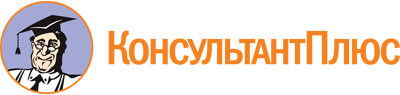 Постановление Правительства Новосибирской области от 21.11.2023 N 529-п
"Об определении услуг и (или) работ, входящих в число услуг и (или) работ по капитальному ремонту общего имущества в многоквартирном доме, оказание и (или) выполнение которых финансируются за счет средств фонда капитального ремонта, который сформирован исходя из минимального размера взноса на капитальный ремонт"Документ предоставлен КонсультантПлюс

www.consultant.ru

Дата сохранения: 29.11.2023
 N п/пНаименование видов услуг и (или) работ в соответствии со статьей 166 Жилищного кодекса Российской ФедерацииПеречень услуг и (или) работ, входящих в число услуг и (или) работ по капитальному ремонту общего имущества в многоквартирном доме, оказание и (или) выполнение которых финансируются за счет средств фонда капитального ремонта, который сформирован исходя из минимального размера взноса на капитальный ремонт1Ремонт внутридомовых инженерных систем электро-, тепло-, газо-, водоснабжения, водоотведения1. Ремонт или замена инженерных систем:1.1. Холодного водоснабжения, в том числе:1.1.1. Ремонт или замена разводящих магистралей и отводов стояков (не более 1 метра).1.1.2. Ремонт или замена водомерных узлов.1.1.3. Замена запорной арматуры, без замены на ответвлении от стояков в квартиру.1.1.4. Ремонт или замена в комплексе оборудования повысительных насосных установок.1.2. Системы горячего водоснабжения, в том числе:1.2.1. Ремонт или замена разводящих магистралей и отводов стояков (не более 1 метра).1.2.2. Ремонт или замена температурных регуляторов жидкости, теплообменников, бойлеров, насосных установок и другого оборудования (в составе общего имущества) в комплексе для приготовления и подачи горячей воды в распределительную сеть.1.2.3. Замена запорной арматуры, без замены на ответвлении от стояков в квартиру.1.3. Системы канализования и водоотведения, в том числе:1.3.1. Ремонт или замена выпусков, сборных трубопроводов.1.3.2. Ремонт или замена выпуска трубопровода до первого колодца, в случае разграничения балансовой принадлежности и эксплуатационной ответственности по договору с ресурсоснабжающей организацией по врезке в магистраль, но не более 10 метров от стены дома.1.4. Системы отопления, в том числе:1.4.1. Ремонт или замена разводящих магистралей, отводов стояков (не более 1 метра) и стояков мест общего пользования.1.4.2. Замена запорной и регулировочной арматуры, без замены на ответвлении от стояков к отопительным приборам в жилых помещениях.1.4.3. Перегруппировка или замена отопительных приборов в местах общего пользования.1.4.4. Ремонт или замена в комплексе оборудования ИТП (индивидуальных тепловых пунктов) и при наличии повысительных насосных установок.1.5. Системы газоснабжения, в том числе:1.5.1. Ремонт или замена внутридомовых разводящих магистралей и стояков, в том числе по фасаду многоквартирного дома.1.5.2. Установка систем контроля загазованности, в том числе газоанализаторов и электромагнитных клапанов, шаровых кранов на ответвлении от стояков к внутриквартирному газовому оборудованию.1.6. Системы электроснабжения, в том числе:1.6.1. Ремонт или замена ГРЩ (главный распределительный щит), распределительных и групповых щитов.1.6.2. Ремонт или замена внутридомовых разводящих магистралей и стояков коммунального и квартирного освещения.1.6.3. Замена внутридомовых электрических сетей до входных клемм вводных автоматов в этажных щитках.1.6.4. Замена ответвлений от этажных щитков или коробок квартирных счетчиков, установочных и осветительных приборов коммунального освещения.1.6.5. Замена электрических сетей для питания электрооборудования лифтов и электрооборудования для обеспечения работы инженерных систем.1.6.6. Замена питающего кабеля от вводно-распределительного устройства до опоры воздушной линии при организации воздушного ввода в здание.1.6.7. Приемо-сдаточные испытания.1.6.8. Ремонт или замена освещения в чердачном помещении при наличии инженерных сетей в данном помещении.1.6.9. Модернизация внутридомовой системы электроснабжения в многоквартирных домах, оборудованных системой автономного газоснабжения с использованием газгольдера, с возможностью перехода многоквартирного дома с газовых напольных плит на бытовые напольные электроплиты. Указанная модернизация системы электроснабжения проводится с согласия собственников помещений, оформленного решением общего собрания, при условии получения ими положительного ответа ресурсоснабжающей организации на заявку о технологическом присоединении к электрическим сетям с учетом дополнительной и ранее присоединенной нагрузки. Проектная документация должна содержать расчет нагрузок и сечений применяемого кабеля при переходе на бытовые напольные электроплиты. Границы проведения капитального ремонта не изменяются.2. Общие для всех инженерных систем работы:2.1. Устройство заземления при замене стояков и стальных трубопроводов на пластиковые.2.2. Замена общедомового прибора учета в случае истечения срока службы прибора на момент проведения капитального ремонта инженерной системы.2.3. Демонтаж ограждающих конструкций, препятствующих доступу к инженерным коммуникациям в местах общего пользования, при наличии технического заключения о необходимости проведения данного вида работ, без учета затрат на материалы.2.4. Герметизация вводов и выпусков инженерных сетей в наружных стенах с устройством приямков (при наличии технического решения проектной организации о необходимости проведения таких работ)2Ремонт, замена, модернизация лифтов, ремонт лифтовых шахт, машинных и блочных помещений1. Полная замена лифтового оборудования, отработавшего назначенный срок службы.2. Ремонт шахт (при наличии технического решения проектной организации о необходимости проведения таких работ), замена приставных шахт.3. Ремонт машинных помещений.4. Ремонт, замена элементов автоматизации и диспетчеризация лифтового оборудования.5. Оборудование устройств, необходимых для подключения к действующим системам, автоматизация и диспетчеризация лифтового оборудования.6. Пусконаладочные работы и техническое освидетельствование3Ремонт крыши1. Ремонт конструкций крыш:1.1. Из деревянных конструкций:1.1.1. Ремонт с частичной или полной заменой: стропильных ног, мауэрлатов, лежней, коньковых прогонов, затяжек, стоек, связей, ригелей, подкосов, обрешетки сплошной и разреженной из брусков.1.1.2. Антисептирование и антипирирование деревянных конструкций.1.1.3. Утепление подкровельного (чердачного) перекрытия.1.1.4. Ремонт (замена слуховых окон).1.1.5. Ремонт (усиление) или замена карнизных плит.1.2. Из железобетонных стропил и кровельных настилов:1.2.1. Устранение неисправностей железобетонных стропил и кровельных настилов.1.2.2. Утепление подкровельного (чердачного) перекрытия.1.2.3. Ремонт стяжки для кровельного покрытия.2. Замена покрытий крыш:2.1. Полная замена металлического покрытия крыш с устройством примыканий.2.2. Полная замена покрытия кровли из рулонных битумородных материалов (рубероид) на кровли из наплавляемых материалов с устройством примыканий.2.3. Полная замена покрытия кровли из штучных материалов (шифер, черепица и т.п.) с устройством примыканий.2.4. Переустройство плоской крыши на стропильную и (или) невентилируемой крыши на вентилируемую.3. Ремонт или замена системы водоотвода (свесы, желоба, разжелобки, лотки) с заменой водосточных труб и изделий (наружных и внутренних).4. Ремонт или замена надкровельных элементов:4.1. Ремонт лазов на кровлю.4.2. Организация продухов, ремонт или замена слуховых окон и других устройств для вентиляции чердачного пространства.4.3. Смена колпаков на оголовках дымовентблоков и вентшахт.4.4. Смена покрытий парапетов, брандмауэров, надстроек.4.5. Ремонт (штукатурка, покраска) и утепление дымовентиляционных блоков и лифтовых шахт.4.6. Устройство или ремонт ограждения, снегозадержания на кровле.4.7. Вынос фановых труб и вентиляционных шахт за пределы кровельного покрытия.4.8. Устройство выходов на кровлю.4.9. Устройство, замена или ремонт аэраторов на плоской совмещенной невентилируемой кровле4Ремонт подвальных помещений, относящихся к общему имуществу в многоквартирном доме1. Ремонт технических помещений с установкой металлических дверей и входов в подвал.2. Ремонт продухов, подвальных окон, приямков и наружных дверей.3. Герметизация проходов вводов и выпусков инженерных сетей в наружных стенах (выполняется при ремонте сетей).4. Ремонт отмостки, включая цокольную часть, на высоту 10 - 15 см.5. Усиление несущих стен в подвальном помещении при наличии технического заключения о необходимости проведения данного вида работ5Ремонт фасада1. Ремонт штукатурки (фактурного слоя), включая архитектурный ордер.2. Ремонт облицовочной плитки.3. Окраска по штукатурке или по фактурному слою.4. Ремонт и восстановление герметизации горизонтальных и вертикальных стыков стеновых панелей крупноблочных и крупнопанельных зданий.5. Ремонт и восстановление со стороны фасада герметизации стыков оконных и дверных проемов мест общего пользования.6. Окраска со стороны фасада деревянных оконных переплетов.7. Ремонт ограждающих стен, в том числе деревянных фасадов.8. Ремонт окон и балконных дверей (в составе общего имущества) или замена на окна и двери в энергосберегающем конструктивном исполнении (оконные блоки с тройным остеклением и др.).9. Ремонт входных наружных дверей или замена на металлические двери в энергосберегающем конструктивном исполнении.10. Ремонт отмостки при отсутствии подвальных помещений в многоквартирном доме.11. Устройство и ремонт козырьков (навесов, фальшкровли) над лоджиями и выступающими частями фасада.12. Внутренняя отделка откосов при замене окон, витражей и входных дверей в помещениях в составе общего имущества.13. Устройство и ремонт входной группы (крыльцо, козырек).14. Ремонт наружных спусков в подвальные помещения.15. Ремонт балконных плит и их элементов. Замена консоли.16. Ремонт и усиление конструкций козырьков над входами и последними этажами с последующей отделкой поверхностей.17. Усиление конструкций карнизных блоков с последующей отделкой поверхностей.18. Смена оконных отливов.19. Смена водосточных труб.20. Ремонт и утепление цоколя.21. Установка оборудования, обеспечивающего доступность общего имущества в многоквартирном доме для инвалидов и иных маломобильных групп населения (при наличии решения общего собрания о реконструкции и переоборудовании общего имущества в многоквартирном доме для нужд инвалидов и иных маломобильных групп населения).22. Монтаж лотков с укладкой существующих кабелей и проводов силовых и слаботочных сетей, проходящих по фасаду здания.23. Ремонт наружных стен лифтовых шахт (в случае если указанные работы не выполнялись при капитальном ремонте крыши либо капитальный ремонт крыши в многоквартирные дома не запланирован).24. Ремонт (усиление) или замена наружных перемычек оконных и дверных проемов6Ремонт фундамента многоквартирных домов1. Устранение местных дефектов и деформаций путем усиления фундамента.2. Заделка и расшивка стыков, швов, трещин элементов фундаментов. Устройство защитного слоя7Работы и (или) услуги, установленные статьей 14 Закона Новосибирской области от 05.07.2013 N 360-ОЗ "Об организации проведения капитального ремонта общего имущества в многоквартирных домах, расположенных на территории Новосибирской области"1. Разработка проектной документации (в случае, если подготовка проектной документации необходима в соответствии с законодательством о градостроительной деятельности).2. Проведение экспертизы проектной документации (в случае принятия соответствующего решения техническим заказчиком работ по капитальному ремонту общего имущества в многоквартирном доме).3. Энергетическое обследование многоквартирного дома, проводимое в соответствии с Федеральным законом от 23 ноября 2009 года N 261-ФЗ "Об энергосбережении и о повышении энергетической эффективности и о внесении изменений в отдельные законодательные акты Российской Федерации".4. Техническая инвентаризация и паспортизация многоквартирного дома.5. Услуги по строительному контролю.6. Переустройство невентилируемой крыши на вентилируемую крышу, замена плоской кровли на стропильную, устройство выходов на кровлю (при наличии технического решения проектной организации о необходимости проведения таких работ).7. Проведение государственной историко-культурной экспертизы проектной документации на проведение работ по сохранению объектов культурного наследия (памятников истории и культуры) народов Российской Федерации (далее объекты культурного наследия) (в случае проведения капитального ремонта общего имущества в многоквартирном доме, являющемся объектом культурного наследия)